Уважаемый пациент в связи с продолжающейся пандемией Covid-19 госпитализация пациентов проводится в соответствии с регламентом:Присоединяйтесь к нам в социальных сетях. Получайте больше полезной и актуальной информацииПамятка пациенту  для плановой госпитализации в ГБУЗ НИКИО им. Л. И. Свержевского ДЗМ в период продолжающейся пандемии Сovid-19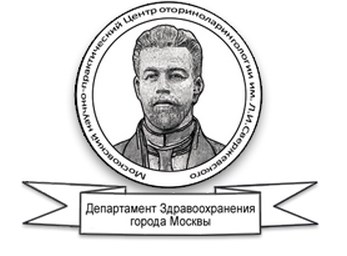 1Вход пациентов в здания Института должен осуществляться строго в маске и перчатках2На входе пациенту будет проведена бесконтактная термометрия (при выявлении повышенной температуры пациент не допускается в организацию)3Всем поступающим в отделение пациентам при госпитализации проводится КТ исследование, взятие мазка на ПЦР и забор крови на наличие антител к COVID-19. Рекомендуется прибыть на госпитализацию без металлических украшений на голове и шее, а также в одежде и белье не содержащих металлических элементов на уровне грудной клетки (это позволит выполнить обследование без раздевания) 4До получения результатов лабораторных анализов пациент размещается в клиническом обсервационном отделении в маломестных палатах (не более 2х коек)5При подозрении на КТ внебольничной пневмонии, пациент изолируется в изолятор при отделении лучевой диагностики. Решается вопрос о госпитализации пациента в профильное учреждение или изоляцию и лечение на дому6Пациенты, допущенные до госпитализации в стационар, находятся в маломестных палатах. Выход из палаты с обязательным ношением маски и перчаток, а также с соблюдением социальной дистанции (не менее 2х метров) между другими пациентами и сотрудниками подразделений.7При получении положительного результата мазка на COVID-19 или получения результата исследования крови на антитела к COVID-19 с результатом IgM >2.0 и IgG<10 пациента изолируют в палате, запрещается выход из палатной секции до решения о переводе в профильный стационар или выписки на изоляцию и лечение в домашних условияхОснование: «Алгоритм лечебно-диагностической деятельности ГБУЗ НИКИО им. Л.И. Свержевского в период продолжающейся пандемии covid-19)Основание: «Алгоритм лечебно-диагностической деятельности ГБУЗ НИКИО им. Л.И. Свержевского в период продолжающейся пандемии covid-19)Список рекомендованных личных вещей:Список рекомендованных личных вещей:Одежда, в которой вам будет комфортно (халат, пижама, спортивный костюм), сменная обувь.После операции не желательна одежда, которая одевается через голову (во избежание смещения послеоперационной повязки). Из обуви предпочтительней резиновые тапочки.2. Средства личной гигиены3. Зарядки для гаджетов, мобильных телефонов4. Кружка, чайная ложка.После ринологической операции рекомендуем взять соломинки для питья (повязка на носу может затруднить питье из чашки)Одежда, в которой вам будет комфортно (халат, пижама, спортивный костюм), сменная обувь.После операции не желательна одежда, которая одевается через голову (во избежание смещения послеоперационной повязки). Из обуви предпочтительней резиновые тапочки.2. Средства личной гигиены3. Зарядки для гаджетов, мобильных телефонов4. Кружка, чайная ложка.После ринологической операции рекомендуем взять соломинки для питья (повязка на носу может затруднить питье из чашки)Пожалуйста, подготовьте заранее список лекарственных препаратов, которые Вы принимаете регулярно или принимали в течение 2х недель до операции, а также перечень аллергенов (если имеется аллергия). Эту информацию нужно будет сообщить лечащему врачу и врачу-анестезиологу.Пожалуйста, подготовьте заранее список лекарственных препаратов, которые Вы принимаете регулярно или принимали в течение 2х недель до операции, а также перечень аллергенов (если имеется аллергия). Эту информацию нужно будет сообщить лечащему врачу и врачу-анестезиологу.!! Накануне дня операции необходимо исключить употребление пищи и  напитков, начиная с 21 ч.Несоблюдение этой рекомендации является противопоказанием к хирургическому лечению!! Для женщин - во время менструации операция не производитсяПри нахождении с стационаре просим вас:соблюдать внутренний распорядок работы Института, тишину, чистоту и порядок;исполнять требования пожарной безопасности. соблюдать рекомендуемую врачом диету;бережно относиться к имуществу Института;соблюдать лечебно-охранительный режим, предписанный лечащим врачом.Курение на территории Института запрещеноВыписка пациентов производится лечащим врачом по согласованию с заведующим отделением стационара.Посещение пациентов, находящихся на стационарном лечении запрещено.При нахождении с стационаре просим вас:соблюдать внутренний распорядок работы Института, тишину, чистоту и порядок;исполнять требования пожарной безопасности. соблюдать рекомендуемую врачом диету;бережно относиться к имуществу Института;соблюдать лечебно-охранительный режим, предписанный лечащим врачом.Курение на территории Института запрещеноУважаемый пациент, если вы записаны на плановое хирургическое или консервативное лечение, вам необходимо на догоспитальном этапе пройти консультации  специалистов и сдать анализы по списку.ВАЖНО!! Все анализы имеют срок годности, и начинать сдавать их нужно таким образом, чтобы они не были просрочены ко дню операции.№п/пСписок анализов и заключений врачейСрок годности1Клинический анализ крови (эритроциты, гемоглобин, гематокрит, лейкоциты, тромбоциты, СОЭ)2 недели2Общий анализ мочи2 недели3Биохимический анализ крови (общий белок, билирубин+ фракции, креатинин, мочевина, АЛТ, АСТ, глюкоза, К+)1 месяц4Коагулограмма (ПТИ, АЧТВ, МНО, фибриноген)1 месяц5Группа крови, резус-фактор, Kell-антигеныБез срока6Анализ крови на RW, ВИЧ, НВs Ag, HCV1 месяц7ЭКГ с расшифровкой (при наличии изменений на ЭКГ, показана повторная ЭКГ  без отрицательной динамики не более 7 дней)1 месяц8Rg-графия легких с описанием (или флюорография)6 месяцев9Заключение терапевта1 месяц10Заключение стоматолога1 месяц11Справка о прививках от кори (индивидуально прививочное свидетельство) или анализ крови на напряженность иммунитета от кориБез срока12Лабораторное обследование методом ПЦР на носительство вируса SARS-CoV-2 на догоспитальном этапе.не ранее 7 дней до госпитализацииОБСЛЕДОВАНИЯ ПО ДОПОЛНИТЕЛЬНЫМ ПОКАЗАНИЯМ*ОБСЛЕДОВАНИЯ ПО ДОПОЛНИТЕЛЬНЫМ ПОКАЗАНИЯМ*ОБСЛЕДОВАНИЯ ПО ДОПОЛНИТЕЛЬНЫМ ПОКАЗАНИЯМ*13КТ или Rg- графия околоносовых пазух при эндоназальных вмешательствах1 месяц при отсутствии осложнений14КТ или Rg- графия височных костей при вмешательствах на ухе6 месяцев при отсутствии осложнений15Мазок на флору из больного уха1 месяц16УЗДГ при варикозной болезни нижних конечностей, заключение хирурга1 месяц17Заключение кардиолога при заболеваниях сердечно-сосудистой системы1 месяц18Заключение гастроэнтеролога и по показаниям ЭГДС при язвенной болезни желудка и 12-ти перстной кишки в анамнезе1 месяц19Заключение инфекциониста при гепатите В, гепатите С или ВИЧ-инфекции1 месяц20Заключение дерматовенеролога при сифилисе1 месяц21ФВД с нагрузкой и консультация пульмонолога при наличии бронхиальной астмы, обструктивного бронхита1 месяц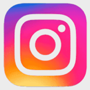 https://www.instagram.com/nikio_sverzjevsky/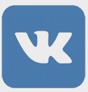 https://vk.com/nikio_sverjevsky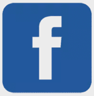 https://www.facebook.com/nikiosverzjevsky/